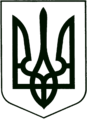 УКРАЇНА
МОГИЛІВ-ПОДІЛЬСЬКА МІСЬКА РАДА
ВІННИЦЬКОЇ ОБЛАСТІВИКОНАВЧИЙ КОМІТЕТ                                                           РІШЕННЯ №206Від 26 липня 2024 року                                              м. Могилів-ПодільськийПро внесення змін до рішення виконавчого комітету міської ради від 25.08.2022 №271 «Про створення комісії з обстеження та облаштування автобусного маршруту та затвердження її складу»          Керуючись Законом України «Про місцеве самоврядування в Україні»,  відповідно до Закону України «Про автомобільний транспорт», Порядку проведення конкурсу на перевезення пасажирів на автобусному маршруті  загального користування, затвердженого постановою Кабінету Міністрів України від 03.12.2008 №1081, Правил надання послуг пасажирського автомобільного транспорту, затверджених постановою Кабінету Міністрів України від 18.02.1997 №176, наказу Міністерства транспорту та зв’язку України від 07.05.2010 №278 «Про затвердження Порядку розроблення та затвердження паспорта автобусного маршруту», наказу Міністерства інфраструктури України від 15.07.2013 №480 «Про затвердження Порядку організації перевезень пасажирів та багажу автомобільним транспортом», -виконавчий комітет міської ради ВИРІШИВ:Внести зміни до рішення виконавчого комітету міської ради від 25.08.2022 №271 «Про створення комісії з обстеження та облаштування автобусного маршруту та затвердження її складу», а саме: додаток до рішення викласти у новій редакції згідно з додатком, що додається.  Контроль за виконанням даного рішення покласти на першого заступника міського голови Безмещука П.О.            Міський голова                                                  Геннадій ГЛУХМАНЮК                                                                                                   Додаток                                                                                        до рішення виконавчого                                                                                    комітету міської ради                                                                                                                                                                                   від 26 липня 2024 року №206                                                                                                    Додаток                                                                                                            до рішення виконавчого                                                                                                        комітету міської ради                                                                                                                                                                                                       від 25 серпня 2022 року №271Склад комісії з обстеження та облаштування автобусного маршруту   Перший заступник міського голови                                     Петро БЕЗМЕЩУКГолова комісії:Голова комісії:Голова комісії:Безмещук Петро Олександрович-перший заступник міського голови.Секретар комісії:Гримчак Олександр Іванович            -начальник виробничо-технічного відділу управління житлово-комунального господарства міської ради.Члени комісії:Члени комісії:Члени комісії:Стратійчук Ігор Павлович-начальник управління житлово-комунального господарства міської ради;Джулепа Андрій Анатолійович -старший інспектор управління патрульної поліції у Вінницькій області Департаменту патрульної поліції, майор поліції;Чубій Сергій Віталійович-заступник начальника відділу з контролю будівництва, реконструкції, ремонту, експлуатації та безпеки дорожнього руху ДП «Служба місцевих автомобільних доріг у Вінницькій області» (за згодою);Заярська Анна Михайлівна         -старший державний інспектор Відділу державного нагляду (контролю) за безпекою на транспорті Укртрансбезпеки у Вінницькій області; Коханець Володимир Данилович                         -провідний інженер відділу ремонту та експлуатаційного утримання автомобільних доріг, штучних споруд та безпеки автомобільних доріг Служби відновлення та розвитку інфраструктури у Вінницькій області (за згодою).